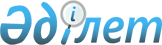 О внесении изменения в решение Улытауского районного маслихата от 12 апреля 2012 года № 19 "Об утверждении Правил определения порядка и размера предоставления жилищной помощи населению Улытауского района"Решение ХХII сессии Улытауского районного маслихата Карагандинской области от 11 сентября 2014 года № 186. Зарегистрировано Департаментом юстиции Карагандинской области 7 октября 2014 года № 2792      Примечание РЦПИ:

      В тексте документа сохранена пунктуация и орфография оригинала.

      В соответствии с Законом Республики Казахстан от 23 января 2001 года "О местном государственном управлении и самоуправлении в Республике Казахстан", Законом Республики Казахстан от 16 апреля 1997 года "О жилищных отношениях", Улытауский районный маслихат РЕШИЛ:



      1. Внести в решение Улытауского районного маслихата от 12 апреля 2012 года № 19 "Об утверждении Правил определения порядка и размера предоставления жилищной помощи населению Улытауского района" (зарегистрировано в Реестре государстенной регистрации нормативных правовых актов за № 8-16-81, опубликовано в газете "Ұлытау өңірі" от 9 мая 2012 года № 18 (5838)) следующее изменение:



      пункт 18 Правил, утвержденных указанным решением, изложить в новой редакции:

      "18. Для назначения жилищной помощи семья (гражданин) представляет документы согласно пункту 4 Правил предоставления жилищной помощи, утвержденных Постановлением Правительства Республики Казахстан от 30 декабря 2009 года № 2314.".



      2. Настоящее решение вводится в действие после дня первого официального опубликования.      Председатель сессии                        У. Кожасова      Секретарь районного

      маслихата                                  Т. Сейтжанов
					© 2012. РГП на ПХВ «Институт законодательства и правовой информации Республики Казахстан» Министерства юстиции Республики Казахстан
				